Peroxid vodíku a jeho vlastnosti – řešeníPracovní list je určen pro žáky základní a střední školy. Žáci si zopakují základní znalosti o vlastnostech a reaktivitě peroxidu vodíku.Pokus: Pěnový had________________________________________________________Označte správnou odpověď.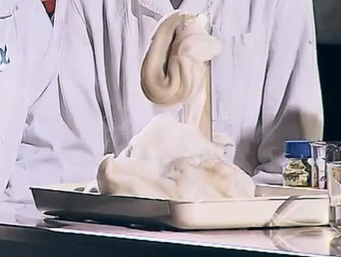 Co se stane, smícháme-li peroxid vodíku, manganistan draselný a saponát?Dojde k prudké reakci a vytvoření „pěnového hada“.Roztok se odbarví.Uvolní se oxid uhličitý.Na základě pokusu napište rovnici rozkladu peroxidu vodíku.	                  2H2O2 → 2H2O + O2Napište dvě rovnice přípravy peroxidu vodíku.BaO2 + H2SO4 → H2O2 + BaSO4Na2O2 + 2 H2O → 2 NaOH + H2O2 Napište vlastnosti a použití peroxidu vodíku.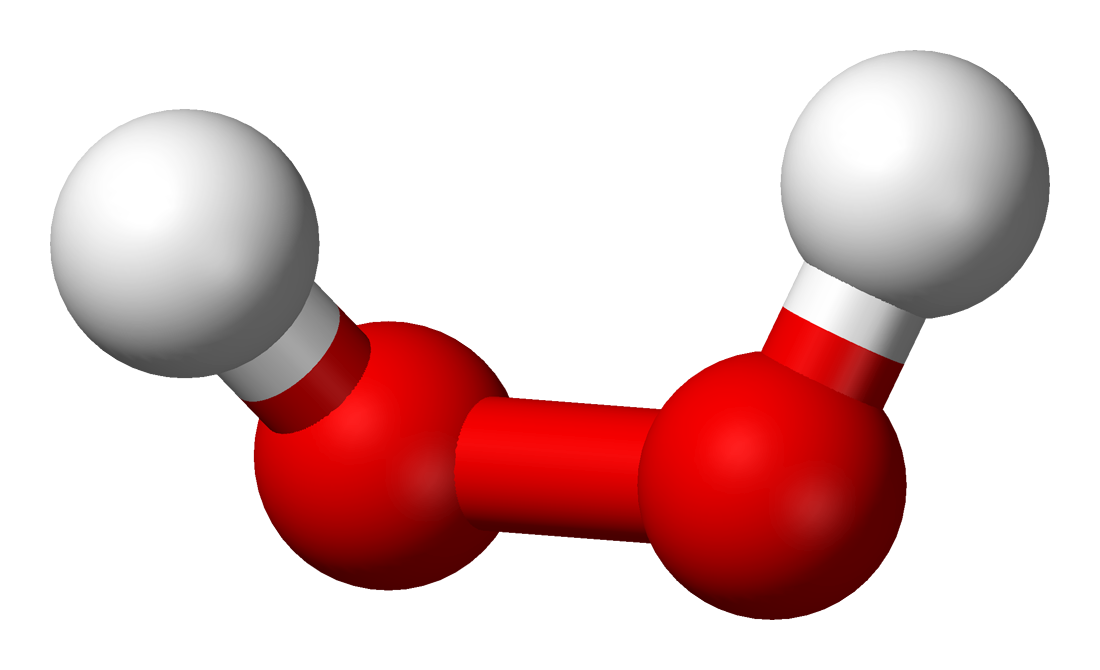 Soubor: Hydrogen-peroxide-3D-balls.png. (2023, 4. února). Wikimedia Commons, bezplatné úložiště médií. Získáno 19:05, 18. března 2023 z https://commons.wikimedia.org/w/index.php?title=File:Hydrogen-peroxide-3D-balls.png&oldid=730061504.Peroxid vodíku je čirá namodralá kapalina. Má silné oxidační i redukční účinky. Používá se jako dezinfekce (3% vodný roztok). Má bělicí účinky, používá se k odbarvování vlasů.Co jsem se touto aktivitou naučil(a):…………………………………………………………………………………………………………………………………………………………………………………………………………………………………………………………………………………………………………………………………….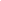 